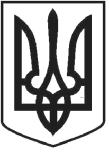 УКРАЇНАЧОРТКІВСЬКА МІСЬКА РАДАСОРОК ШОСТА СЕСІЯ СЬОМОГО СКЛИКАННЯРІШЕННЯвід 07 листопада2018року№1239м. ЧортківПро внесення змін до Плану діяльності Чортківської міської ради з підготовки проектів регуляторних актів на 2018 рікметою здійснення та реалізації покладених на органи місцевого самоврядування повноважень з питань реалізації державної регуляторної політики у сфері господарської діяльності, відповідно до Закону України «Про засади державної регуляторної політики у сфері господарської діяльності», Закону України « Про внесення змін до Податкового кодексу України та деяких законодавчих актів України щодо забезпечення збалансованості бюджетних надходжень у 2018 році», керуючись статтею 26 Закону України «Про місцеве самоврядування в Україні», міська радаВИРІШИЛА:1.Внести зміни до Плану діяльності Чортківської міської ради з підготовки проектів регуляторних актів на 2018 рік затвердженого рішенням міської ради від 12 грудня 2017 року № 878 «Про затвердження Плану діяльності Чортківської міської ради з підготовки проектів регуляторних актів на 2018 рік» та викласти його в новій редакції згідно додатку.2.Зміни до Плану діяльності Чортківської міської ради з підготовки проектів регуляторних актів на 2018 рік оприлюднити на офіційному сайті Чортківської міської ради.3.Контроль за виконанням даного рішення покласти на заступника міського голови з питань діяльності виконавчих органів міської ради Тимофія Р.М. та постійну комісію міської ради з бюджетно-фінансових, економічних питань, комунального майна та інвестицій.Міський голова	Володимир ШМАТЬКОЗаступник міського голови з питаньдіяльності виконавчих органів міської радиР.М.ТИМОФІЙДодатокДодатокдо рішення сесії міської радидо рішення сесії міської радидо рішення сесії міської радивід _________ 2018 рокувід _________ 2018 рокувід _________ 2018 року№ ____№ ____Пландіяльності Чортківської міської ради з підготовки проектів регуляторнихдіяльності Чортківської міської ради з підготовки проектів регуляторнихдіяльності Чортківської міської ради з підготовки проектів регуляторнихдіяльності Чортківської міської ради з підготовки проектів регуляторнихдіяльності Чортківської міської ради з підготовки проектів регуляторнихдіяльності Чортківської міської ради з підготовки проектів регуляторнихактів на 2018 рікСтрокВідповідальний за№Вид проектуНазва проектуМета прийняттяпідготовкипідготовку проектуп/ппроектіврегуляторного акту1РішенняПро встановленняЗбереження діючоїлютий-Відділ житлово-виконавчоготарифів на перевезеннямаршрутної мережіберезенькомунальногокомітетупасажирів на міськихта задоволеннягосподарства,автобусних маршрутахпотреб громадян ублагоустрою тазагальногодоступних, якісних іінфраструктури міськоїкористуваннябезпечнихрадиперевезеннях2РішенняПро затвердженняДотримання вимоглютий-Відділ економічногоміської радиправил торгівлі назаконодавства,липеньрозвитку, інвестицій таринкахотриманнякомунальної власностідодаткового обсягуміської радинадходжень доміського бюджету3РішенняПро порядок наданняПриведення усічень –Відділ економічногоміської радикомунального майна ввідповідність догруденьрозвитку, інвестицій таорендунорм законодавствакомунальної власностіміської ради4РішенняПорядок сплати пайовоїЗалучення коштів наІ півріччяВідділ містобудування,міської радиучасті у розвитокрозвитокархітектури таінфраструктури містаінфраструктурикапітального будівництваЧортковамістаміської ради5РішенняПорядок утримання,РегламентуванняІ півріччяВідділ містобудування,міської радиремонту, реконструкції,вимог щодоархітектури тареставрації, тепловоїутримання, ремонту,капітального будівництваізоляції фасадівреконструкції,міської радибудинків та споруд нареставрації, тепловоїтериторії містаізоляції фасадівЧортковабудинків та спорудна території містаЧорткова6РішенняПравила дотриманняЗабезпеченняЛистопад-Відділ економічногоміської радитиші у громадськихзаконних прав тагруденьрозвитку, інвестицій тамісцях на територіїінтересів громадянкомунальної власностім.Чортковащодо дотриманняміської радитиші у громадськихмісцях на територіїм. Чортків